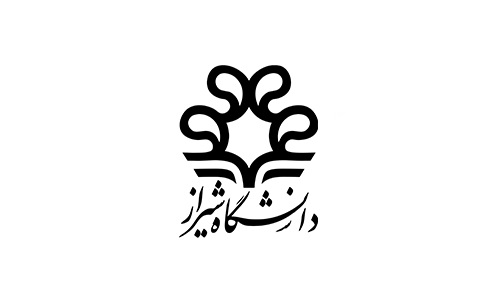                                                            بسمه تعالیفرم تعیین استاد راهنمای دانشجویان تحصیلات تکمیلی(فرم الف)جدول 1- مشخصات دانشجوجدول 1- مشخصات دانشجوجدول 1- مشخصات دانشجونام خانوادگی:نام:شماره دانشجویی:دانشکده:رشته تحصیلی:گرایش:استاد گرامی سرکار خانم/ آقای دکتربدینوسیله از جنابعالی درخواست میشود موافقت خود را با پذیرش مسئولیت استاد راهنما در دوره دکتری / کارشناسی ارشد اینجانب اعلام فرمایید.                                                                             نام و نام خانوادگی دانشجو:                                                                             تاریخ و امضا: استاد گرامی سرکار خانم/ آقای دکتربدینوسیله از جنابعالی درخواست میشود موافقت خود را با پذیرش مسئولیت استاد راهنما در دوره دکتری / کارشناسی ارشد اینجانب اعلام فرمایید.                                                                             نام و نام خانوادگی دانشجو:                                                                             تاریخ و امضا: استاد گرامی سرکار خانم/ آقای دکتربدینوسیله از جنابعالی درخواست میشود موافقت خود را با پذیرش مسئولیت استاد راهنما در دوره دکتری / کارشناسی ارشد اینجانب اعلام فرمایید.                                                                             نام و نام خانوادگی دانشجو:                                                                             تاریخ و امضا: رئیس محترم بخش بدینوسیله موافقت خود را با درخواست دانشجوی دکتری / کارشناسی ارشد با مشخصات درج شده در جدول 1 جهت پذیرش استاد راهنما اعلام میدارم.نام و نام خانوادگی استاد راهنما:تاریخ و امضا:رئیس محترم بخش بدینوسیله موافقت خود را با درخواست دانشجوی دکتری / کارشناسی ارشد با مشخصات درج شده در جدول 1 جهت پذیرش استاد راهنما اعلام میدارم.نام و نام خانوادگی استاد راهنما:تاریخ و امضا:رئیس محترم بخش بدینوسیله موافقت خود را با درخواست دانشجوی دکتری / کارشناسی ارشد با مشخصات درج شده در جدول 1 جهت پذیرش استاد راهنما اعلام میدارم.نام و نام خانوادگی استاد راهنما:تاریخ و امضا:تاریخ:...........................شماره:..........................معاون محترم آموزشی و تحصیلات تکمیلی دانشکدهبه پیوست صورتجلسه بخش نام گروه آموزشی مورخ ........................... جهت اطلاع و اقدام مقتضی ارسال میگردد.                                                                         نام و نام خانوادگی رئیس بخش:                                                                        تاریخ و امضا:توجه: رئیس محترم بخش، این فرم باید حداکثر تا پایان اولین نیمسال پس از ورود دانشجو به دانشکده ارسال گردد. تاریخ:...........................شماره:..........................معاون محترم آموزشی و تحصیلات تکمیلی دانشکدهبه پیوست صورتجلسه بخش نام گروه آموزشی مورخ ........................... جهت اطلاع و اقدام مقتضی ارسال میگردد.                                                                         نام و نام خانوادگی رئیس بخش:                                                                        تاریخ و امضا:توجه: رئیس محترم بخش، این فرم باید حداکثر تا پایان اولین نیمسال پس از ورود دانشجو به دانشکده ارسال گردد. تاریخ:...........................شماره:..........................معاون محترم آموزشی و تحصیلات تکمیلی دانشکدهبه پیوست صورتجلسه بخش نام گروه آموزشی مورخ ........................... جهت اطلاع و اقدام مقتضی ارسال میگردد.                                                                         نام و نام خانوادگی رئیس بخش:                                                                        تاریخ و امضا:توجه: رئیس محترم بخش، این فرم باید حداکثر تا پایان اولین نیمسال پس از ورود دانشجو به دانشکده ارسال گردد. 